SUNDAY 9th DECEMBER 2018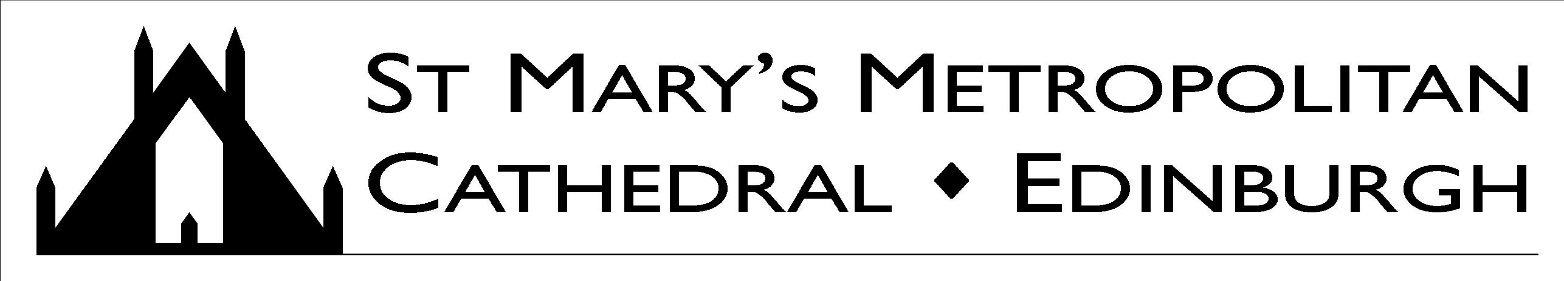 SECOND SUNDAY IN ADVENT – YEAR C A very warm welcome to Mass today, especially to those visiting the Cathedral.Marriage & Baptisms: Couples should contact the parish office at Cathedral House at least six months prior to their proposed wedding. For baptisms also contact the parish office. Collection for Sunday 2nd December: £2,732.55; Thank you. Advent Candlelit Mass – Thursday at 7pmThere was a great turnout for our first Candlelit Mass last Thursday. It was a beautiful Mass. If you didn’t make it last week – why not come along this Thursday, bring your children and grandchildren, and pass the word around to your friends. Young Adult’s Group - Christmas Carol ServiceOn Tuesday 11th December there will be a lovely carol service in the Cathedral followed by mulled wine, mince pies etc. in the Café. All young adults (under 35) are very welcome. Carol Singing, Saturday 15 DecemberThe Cathedral is organising carol singing at Victoria Manor Care Home on Saturday, 15 December at 2pm. This is a lovely way to spread some Christmas joy and is much appreciated by the residents. All welcome, please call 07943 691517 if you are interested and might be able to come along.Archbishop’s Advent Catechesis – Every Sunday in AdventAt 5pm this Sunday at Gillis College the Archbishop will meet with young adults from all over the Archdiocese. The Archbishop will lead a catechesis, and this will be followed by a period of prayer and then social time over a pizza. If you are under 35 – think about going along this Sunday.Christmas volunteer availabilityCould all current volunteers for each of the weekend Masses, please see Alina Armstrong (Vigil; after 9am; 12 noon), and Elizabeth Andrews (7.30pm) and give their availability for the Christmas Masses which this year are Vigil 6pm, Midnight and 10.30am on Christmas Day. Thank you! Cathedral Children’s Party 2018 – After 9am Mass 16th DecemberYOHOHO! They come to mass with you all year round… so it's with great pleasure that we announce that we will take them off your hands for a Christmas party! This will take place after the 9am mass on Sunday 16th December in the cathedral cafe area (oh no it won’t...oh yes it will)! There will be fun and games, a finger buffet for the children, a selection box and a visit from the big chap himself! If you would like your child to attend, then please give their names to the Lynn Mills or one of the children's liturgists at mass this weekend or to Deacon Peter. The last opportunity to register your interest will be on Sunday 9th of December to allow us to cater for the event.Divine Mercy Prayer MeetingYou’re invited to pray together in community with the Divine Mercy group in their monthly prayer service which is on Sunday 9th December at 3pm. Come join us for one hour of Adoration in front of the Holy Sacrament with songs of praise, readings and in saying the chaplet. All welcome.Advent Meditation in 63 York PlaceExperience the joy of God´s transforming and healing presence during traditional Christian meditation. On Friday Dec 14th and 21st at 7 p.m. the Christian Meditation group leads meditation in the parish rooms at 63 York Place. Contact: 0771 777 2614; edinburghmeditation@gmail.comFacebook: http://on.fb.me/1cuO5QJ; Meetup: http://bit.ly/edinburghmeditation  Afterwards you are welcome for refreshments.Church Cleaning VolunteersWe are still looking for more volunteers to help clean the Cathedral. The current cleaning groups meet on: Monday: 9am–11am; Wednesday: 2pm–4pm; Friday: 10am–12noon; Saturday: 10.30am – 2.30pm. Can you help at any of these sessions? If you would like to join one of the groups, or find out more, please contact Elizabeth Andrews at Elizabeth@rhandrews.plus.com or by telephone: 0131 553 1510.Edinburgh Homeless OutreachWe have paired up with the Glasgow based outreach “Be the Change” to distribute Christmas parcels to the homeless in Edinburgh on the 16th of December. If you would like to support this initiative, we ask you to make a parcel containing the following things: A hot water bottle (with a cover), 2x thick pair of socks, a thick pair of gloves, a thick scarf, a rain poncho, an umbrella, a voucher for somewhere to get a meal around Christmas, a selection of sweets, toothbrush, toothpaste, facewipes, deodorant & a Christmas card with a heartfelt message inside. The parcels can then be dropped of at 63 York Place between 5-6pm on the 10th-15th December. Many thanks for your generosity!Sale of Christmas Knitting - As in previous years two of our faithful parishioners have been knitting all year and will be selling her handiwork (for Church funds) after all Masses on Sunday 16th December. Host a Foreign Student for Christmas. HOST UK arranges for international students to enjoy brief homestays with UK hosts. We need more hosts so if you should like to know more, go to our website www.hostuk.org The Augustinian Canonesses at Boarbank Hall offers a variety of talks, courses and retreats for 2018-2019. Please see their website, www.boarbankhall.org.uk or the folders in the porch for more information. The Way of St Andrew Pilgrimage in the Autumn. Great trails, great scenery, great opportunity for reflections. Scotland at its best. For details please visit http://www.thewayofstandrews.com/_______________________________________________________________________________________________________________________________Please remember in your prayers the following people and those who care for them: Vittoria Alongi, Gloria Crolla, Mary Foster, Danny Gallagher, Joseph Gilhooley, Thomas Kerr, Rose Maughan, Patsy McArthur, William McNair, James McManus, Janette Myles, Mary and Hugh Nicholson, Theresa Nihill, James Robertson, Pat Robson, Bridget Sweeney, Mary Turnbull, Francesca Maccagnano, Margaret Brennan.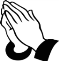 We wish you a blessed Advent!Fr Patrick, Fr Jamie, Sr. Mary Simone and Deacon Peter Parish Office (9:00am-3:00pm): Cathedral House, 61 York Place, Edinburgh, EH1 3JD, Tel: 0131 556 1798 Email: cathedralhouse@stmaryscathedral.co.uk@edinburghcathedral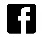 Parish Council: ppccathedral@stmaryscathedral.co.ukFinance (Caroline Reid) Tel: 0131 523 0101 Safeguarding: Maureen McEvoy Hospital Chaplains: Western General: 07970 537432; Royal Infirmary: 0131 536 1000 & ask for priest on callNewsletter available online: www.stmaryscathedral.co.uk   Produced & printed by St Mary’s Cathedral.St Mary’s Cathedral is a parish of the Archdiocese of St Andrew & Edinburgh, a charity registered in Scotland, number SC008540DAYTIMEHOLY DAYMASS INTENTIONSunday 9th (Vigil)  6.00pm9.00am10.30amPolishPatricia Berlie (RIP)
Veronica McCourt (RIP)12noon5.45pm 7.30pm PolishJim O’Donoghue (RIP)Jason & Vanora (Special Intention)Monday 10th   8.00am12.45pmMaureen (Special Intention)Mrs. D (Special Intention)Tuesday 11th Wednesday 12th    Thursday 13th Friday 14th Saturday 15th  8.00am12.45pm8.00am12:45pm8.00am12.45pm7.00pm8.00am 12.45pm10.00am St. Damasus IOur Lady of GuadalupeSt. LucyRorate MassSt. John of the CrossThe Boyle Family (Special Intention)Mary & Alfred O’Connor (RIP)Mr Vittorio Prescimone (RIP)Laschelles Macphers (RIP)Dennis Waik (Special Intention)Andrew Macdonald (RIP)Thomas Glynn (RIP)Sharon McGlinchey (RIP)Br. Jim O’Donaghue (RIP)Holy Soul in Purgatory & ThanksgivingConfessions: Saturday 10.30am to 12 noon, 5.00pm to 5.45pmConfessions: Saturday 10.30am to 12 noon, 5.00pm to 5.45pmConfessions: Saturday 10.30am to 12 noon, 5.00pm to 5.45pmConfessions: Saturday 10.30am to 12 noon, 5.00pm to 5.45pmExposition of the Blessed Sacrament: Monday to Friday 11.30am to 12.45pm, Saturday 10.30am to 12.00pm.Exposition of the Blessed Sacrament: Monday to Friday 11.30am to 12.45pm, Saturday 10.30am to 12.00pm.Exposition of the Blessed Sacrament: Monday to Friday 11.30am to 12.45pm, Saturday 10.30am to 12.00pm.Exposition of the Blessed Sacrament: Monday to Friday 11.30am to 12.45pm, Saturday 10.30am to 12.00pm.